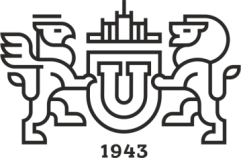 МИНИСТЕРСТВО НАУКИ И ВЫСШЕГО ОБРАЗОВАНИЯ РОССИЙСКОЙ ФЕДЕРАЦИИФИЛИАЛ ФЕДЕРАЛЬНОГО ГОСУДАРСТВЕННОГО АВТОНОМНОГООБРАЗОВАТЕЛЬНОГО УЧРЕЖДЕНИЯ  ВЫСШЕГО ОБРАЗОВАНИЯ«ЮЖНО – УРАЛЬСКИЙ ГОСУДАРСТВЕННЫЙ УНИВЕРСИТЕТ(НАЦИОНАЛЬНЫЙ ИССЛЕДОВАТЕЛЬСКИЙ УНИВЕРСИТЕТ)»в г. МиассеХарактеристикана Фамилия Имя Отчество,студента группы ____-___________________ факультета филиала ЮУрГУ в г. Миассе.Фамилия Имя Отчество, ________ года рождения, поступил в филиал ФГАОУ ВО «Южно-Уральский государственный университет» в г. Миассе на очную форму обучения после окончания ____________ в ____ году (бюджетная основа обучения).В настоящее время Фамилия И.О. является студентом __ курса направления подготовки КОД «НАЗВАНИЕ» _____________ факультета. По итогам экзаменационной сессии не имеет академических задолженностей. Средний балл по остальным дисциплинам составил ____.За время обучения Фамилия И.О. проявил себя как аккуратный, и дисциплинированный студент, нарушений «Правил внутреннего распорядка для обучающихся в ФГАОУ ВО ЮУрГУ» не отмечается.К военной службе относится с положительной стороны. Стремится получить военную подготовку, а также и навыки военного дела для дальнейшей возможности роботы на предприятиях, связанных с военной деятельностью.Характеристика дана для поступления на факультет Военного обучения. Зам. декана					              И.О. Фамилия 